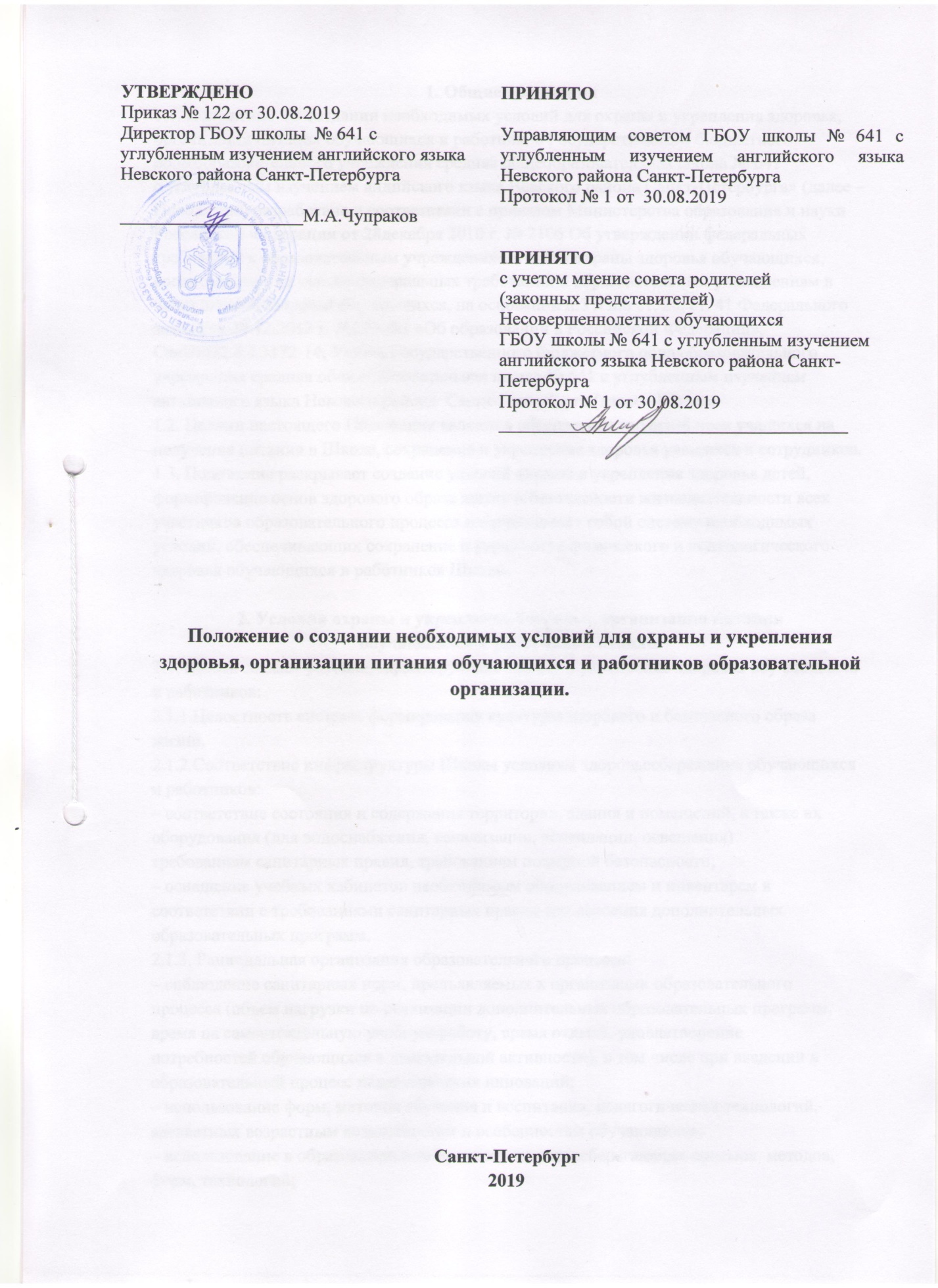 1. Общие положения1.1. Положение «О создании необходимых условий для охраны и укрепления здоровья,организации питания обучающихся и работников Государственного бюджетногообщеобразовательного учреждения средняя общеобразовательная школа № 641с углубленным изучением андийского языка Невского района Санкт-Петербурга» (далее – Положение) разработано в соответствии с приказом Министерства образования и науки Российской Федерации от 28декабря 2010 г. № 2106 Об утверждении федеральных требований к образовательным учреждениям в части охраны здоровья обучающихся, воспитанников на основе федеральных требований к образовательным учреждениям в части охраны здоровья обучающихся, на основании п.3 и п.6 ст. 28, ст. 41 Федерального закона от 29.12.2012 г. №273-Ф3 «Об образовании в Российской Федерации», СанПиН2.4.4.3172-14, Устава Государственного бюджетного общеобразовательного учреждения средняя общеобразовательная школа № 641 с углубленным изучением английского языка Невского района  Санкт-Петербурга (далее –Школа).1.2. Целями настоящего Положения являются обеспечение гарантий прав учащихся наполучение питания в Школе, сохранение и укрепление здоровья учащихся и сотрудников.1.3. Положение раскрывает создание условий охраны и укрепления здоровья детей,формирование основ здорового образа жизни и безопасности жизнедеятельности всехучастников образовательного процесса и представляет собой систему необходимыхусловий, обеспечивающих сохранение и укрепление физического и психологическогоздоровья обучающихся и работников Школы.2. Условия охраны и укрепления здоровья, организации питанияобучающихся и работников Школы2.1. Школа создает условия, гарантирующие охрану и укрепление здоровья обучающихся и работников:2.1.1.Целостность системы формирования культуры здорового и безопасного образа жизни.2.1.2.Соответствие инфраструктуры Школы условиям здоровьесбережения обучающихся и работников:– соответствие состояния и содержания территории, здания и помещений, а также ихоборудования (для водоснабжения, канализации, вентиляции, освещения)требованиям санитарных правил, требованиям пожарной безопасности;– оснащение учебных кабинетов необходимым оборудованием и инвентарем всоответствии с требованиями санитарных правил для освоения дополнительныхобразовательных программ.2.1.3. Рациональная организация образовательного процесса:– соблюдение санитарных норм, предъявляемых к организации образовательногопроцесса (объем нагрузки по реализации дополнительных образовательных программ, время на самостоятельную учебную работу, время отдыха, удовлетворениепотребностей обучающихся в двигательной активности), в том числе при введении вобразовательный процесс педагогических инноваций;– использование форм, методов обучения и воспитания, педагогических технологий,адекватных возрастным возможностям и особенностям обучающихся;– использование в образовательном процессе здоровьесберегающих приемов, методов,форм, технологий;– соблюдение норм двигательной активности при организации образовательногопроцесса в соответствии с требованиями санитарных правил;– соблюдение здоровьесберегающего режима обучения и воспитания, в том числе прииспользовании технических средств обучения, в соответствии с требованиямисанитарных правил;– учет индивидуальных особенностей развития обучающихся при организацииобразовательного процесса;– обеспечение благоприятных психологических условий образовательной среды(демократичность и оптимальная интенсивность образовательной среды,благоприятный эмоционально-психологический климат, содействие формированию уобучающихся адекватной самооценки, познавательной мотивации);– обеспечение благоприятных условий для лиц с ограниченными возможностямиздоровья: возможность беспрепятственного посещения школы, создание комфортнойобстановки, недискриминация, равенство возможностей, соблюдение этическихправил общения.2.1.4. Организация системы просветительской и методической работы с участникамиобразовательного процесса по вопросам здорового и безопасного образа жизни:– взаимодействия Школы с организациями (учреждениями) культуры,здравоохранения, гражданской обороны, защиты населения и территорий отчрезвычайных ситуаций, правоохранительными органами;– взаимодействия Школы с общественностью по вопросам сохранения и укрепленияздоровья обучающихся, профилактики у них вредных привычек, формированиябезопасного образа жизни;– наполнение фонда библиотеки Школы информационными ресурсами по вопросамздоровья, здоровьесбережения, ведения здорового образа жизни;– наличие и периодическое обновление информации, посвященной проблемамсохранения здоровья, организации и ведения здорового образа жизни на различныхинформационных носителях, информационных стендах и (или) на сайтеобразовательного учреждения;– привлечение педагогических работников и сотрудников правоохранительных органовк реализации направлений работы по формированию безопасного образа жизни,просвещению родителей (законных представителей). 2.1.5. Системность деятельности по вопросам здоровьесбережения:– отражение в Уставе Школы, иных локальных актах Школы направленийдеятельности, обеспечивающих сохранение и укрепление здоровья, безопасный образжизни обучающихся и работников;– комплексный подход в оказании психолого-педагогической, социальной поддержкиразличных групп обучающихся.2.1.6. Формирование культуры здоровья педагогических работников школы:– знаний и умений по вопросам использования здоровьесберегающих методов итехнологий;– здоровьесберегающий стиль общения;– образ жизни и наличие ответственного отношения к собственному здоровью.2.2. Все работники Школы должны проходить предварительные, при поступлении наработу, и периодические медицинские обследования не реже 1 раза в год; должны бытьпривиты в соответствии с национальным календарем профилактических прививок;должны иметь отметку о прохождении профессиональной гигиенической подготовкине реже 1 раза в 2 года. Каждый работник Школы должен иметь личную медицинскуюкнижку установленного образца с результатами медицинских обследований илабораторных исследований, сведениями о прививках, перенесенных инфекционныйзаболеваниях, допуск к работе.Работники, уклоняющиеся от прохождения медицинских осмотров, не допускаются кработе.2.3. Организация питания обучающихся и сотрудников Школы:– столовая оборудована на 280 посадочных мест, оснащена новой мебелью исовременным технологическим оборудованием для приготовления различных видовпитания;– туалетные комнаты на входе в столовую оборудованы электрополотенцами,централизованным горячим водоснабжением;– отпуск учащимся питания в столовой организован в соответствии с утвержденнымграфиком;– питание учащихся находится под контролем ответственного за организацию питанияи медицинского работника;– периодически работу столовой контролируют специалисты Роспотребнадзора;– на первом этаже школы организован стенд с полной информацией о порядкепредоставления питания на льготной основе различным категориям учащихся;– школьная столовая полностью обеспечивает потребности учащихся и работниковшколы.2.4. Организация медицинского обслуживания обучающихся и работников Школы: – На основании заключённого договора медицинское сопровождение осуществляютспециалисты СПб ГБУЗ "Городская поликлиника №100" Детскоеполиклиническое отделение №62.– Сотрудники Школы должны проходить 1 раз в 3 года обучение по оказанию первойдоврачебной помощи.